R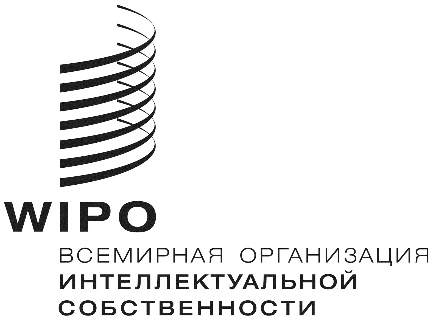 WO/CC/76/inf/2ОРИГИНАЛ: АНГЛИЙСКИЙДАТА: 30 ИЮЛЯ 2019 Г.Координационный комитет ВОИССемьдесят шестая (50-я очередная) сессия
Женева, 30 сентября – 9 октября 2019 г. ГОДОВОЙ ОТЧЕТ БЮРО ПО ВОПРОСАМ ЭТИКИ подготовлен Секретариатом В настоящем документе содержится годовой отчет Бюро по вопросам этики за период с 1 января по 31 декабря 2018 г.СПРАВОЧНАЯ ИНФОРМАЦИЯБюро по вопросам этики ВОИС было создано в 2010 г. как часть всеобъемлющей системы этики и добросовестности в рамках Программы стратегической перестройки ВОИС.  Бюро по вопросам этики предпринимает усилия в целях соблюдения штатными сотрудниками Организации и другим персоналом самых высоких стандартов добросовестности и выполнения ими своих обязанностей с учетом этих стандартов посредством поощрения культуры этики, транспарентности и подотчетности.  В частности, Бюро отвечает за достижение следующих результатов:обеспечение создания, разработки и внедрения эффективной программы ВОИС по этике в целях повышения уровня добросовестности, обеспечения соблюдения установленных требований и этичного поведения в рамках деятельности Организации;обеспечение надлежащего соблюдения установленных требований и учета вопросов этики при осуществлении деятельности Организации посредством предоставления квалифицированной консультативной помощи, руководства и надзора, корректного толкования этических норм, а также разработки стратегий, программ и политики в области их соблюдения;  управление действующей в Организации программой раскрытия финансовой информации;  обеспечение управления знаниями и их совместного использования, а также развитие внутренних и внешних партнерских отношений в целях повышения уровня осведомленности по вопросам этики, поддержания необходимых навыков и адаптации текущей передовой практики в области этики и соблюдения требований к потребностям Организации;  иобеспечение подотчетности в процессе управления выделяемыми ВОИС ресурсами (финансовыми, людскими и материальными).Бюро, возглавляемое Главным сотрудником по вопросам этики, действует независимо от других служб в ВОИС, что необходимо для эффективного осуществления его функций. Основные виды деятельности Бюро перечисляются ниже:расширение осведомленности и обучение персонала;конфиденциальное консультирование сотрудников;установление стандартов и разработка политики;  иреализация программ, относящихся к сфере ведения Бюро по вопросам этики.расширение осведомленности и обучение персонала В целом мероприятия по расширению осведомленности и обучению персонала организуются с учетом ценностей и политики Организации по вопросам этичного поведения и в соответствии с передовой учебной практикой и общепризнанными этическими принципами.  В частности, эти мероприятия призваны обеспечить достижение следующих целей:укрепление профессиональной этики;повышение уровня информированности сотрудников Организации о принципах, политике, инструментах и факторах, имеющих отношение к этичному поведению в ВОИС;укрепление доверия среди коллег и руководителей, а также повышение уровня доверия к Организации;поощрение подотчетности при принятии решений;  и укрепление приверженности руководства этическим принципам на всех уровнях («тон задается наверху», а «настроение поддерживается на уровне руководителей среднего звена»).Деятельность по расширению осведомленности и обучению персонала преследует следующие цели:  сформировать общее понимание «этики и добросовестности» в контексте профессиональной деятельности, а также важности этичного поведения для репутации Организации;обеспечить, чтобы все сотрудники были знакомы с основными этическими принципами и ценностями ВОИС, такими, как независимость, лояльность, беспристрастность, добросовестность, ответственность и уважение прав человека;проявлять последовательность в усилиях, направленных на соблюдение этических принципов и установленных норм поведения в рамках ВОИС;  ирасширять информированность сотрудников о существующих механизмах их поддержки.С тех пор как в 2012 г. была развернута программа ВОИС по вопросам этики и добросовестности, для всех сотрудников на всех уровнях Организации было введено обязательное обучение.  Управление программой обучения осуществляет Бюро по вопросам этики в тесном сотрудничестве с Департаментом управления людскими ресурсами. Со времени принятия программы ВОИС по вопросам этики и добросовестности обучение прошли все сотрудники, включая вновь принятых на работу.  Сотрудники, поступающие на работу в Организацию, должны в обязательном порядке проходить ознакомительный курс, включающий в себя модуль по вопросам этики.  В 2017 г. для всех сотрудников был введен обязательный онлайновый учебный курс по вопросам этики и добросовестности.  Данный курс также используется в качестве курса повышения квалификации по вопросам этики для всех сотрудников Организации.  В 2018 г. в учебных и ознакомительных мероприятиях по вопросам этики участвовало 500 сотрудников:  75 новых сотрудников разных уровней, включая руководителей, прошли ознакомительные курсы по вопросам этики в рамках трех вводных курсов;  30 сотрудников посетили презентацию по вопросам этики с участием приглашенного специалиста по проблемам этики в международных организациях;  300 сотрудников посетили организованную Бюро по вопросам этики публичную лекцию по проблемам этики и технологий на тему «Этика, технологии и будущее человечества», которую прочитал профессор Питер Сингер;  25 сотрудников приняли участие в специальном брифинге, подготовленном для одного сектора ВОИС; 10 сотрудников внешних бюро приняли участие в тематическом обсуждении, посвященном вопросам этических ценностей и принципов;  и 60 сотрудников руководящего уровня приняли участие в двух специальных брифингах по вопросам раскрытия финансовой информации и декларирования заинтересованности.  В рамках хорошо зарекомендовавшего себя подхода в контексте усилий по расширению информированности, применение которого началось в 2017 г., была продолжена практика проведения презентаций для сотрудников по широкому кругу вопросов этического характера;  для этих целей приглашались известные и/или имеющие специальную техническую подготовку ораторы из различных стран, с тем чтобы способствовать налаживанию открытой дискуссии по проблемам этических норм и их практического применения.  В 2018 г. Организации выпала честь пригласить на первую в своей истории публичную лекцию профессора Питера Сингера (Австралия), лауреата многочисленных наград и премий, который, как полагают, является одним из самых влиятельных людей в мире, входит в число наиболее известных австралийцев за последние 50 лет и/или «лидеров мирового общественного мнения», а также является автором, соавтором, редактором и/или соредактором более чем 40 публикаций.  Эта публичная лекция вызвала большой интерес не только в ВОИС, но и за ее пределами.  В выпуске журнала «UN Special» за май 2018 г. было опубликовано эксклюзивное интервью с профессором Питером Сингером (журнал «UN Special», выпуск № 79). Помимо примерно 300 сотрудников ВОИС эту лекцию посетили и приняли участие в последовавших за ней обсуждениях около 400 представителей общественности:  дипломаты, представители Организации Объединенных Наций (ООН), специализированных учреждений ООН, других международных организаций и научного сообщества, а также студенты.  Присутствие на лекции сотрудников ВОИС и их участие в обсуждениях способствовало укреплению их ориентации на принципы этического поведения в контексте выполнения ими своих служебных обязанностей в ВОИС.  Кроме того, мероприятия по расширению осведомленности и обучению персонала включали в себя распространение информации о принятой в ВОИС Политике защиты от репрессивных мер за сообщение информации о должностных проступках и за содействие в проведении надлежащим образом утвержденных аудиторских проверок или расследований (PaR), а также обеспечение функционирования информационных ресурсов общего и специализированного характера, включая информацию, размещенную на Интранет-сайте по вопросам этики.  Бюро по вопросам этики ВОИС обеспечивает функционирование всеобъемлющего и регулярно обновляемого Интранет-сайта, на котором размещаются информационные ресурсы и материалы, касающиеся, в частности, политики PaR. В соответствии с передовой практикой (в частном и государственном секторах) особое внимание по-прежнему уделяется «настроению на уровне руководителей среднего звена».  В данной связи было проведено три мероприятия, ориентированных на руководителей и старших сотрудников.  Предпринимались целенаправленные усилия по обеспечению географической сбалансированности.  В числе приглашенных ораторов в 2018 г. были граждане Нигерии и Австралии.  В 2018 г. в рамках обучения в области этики и добросовестности и мероприятий, направленных на повышение уровня осведомленности по этим вопросам, был также проведен обзор применяемых в ВОИС этических принципов и ценностей;  при этом особое внимание было уделено конкретным областям, примерам и тематическим исследованиям, а также моделям принятия решений, ориентированным на соблюдение этических норм.  Кроме того, в рамках данных мероприятий была представлена ознакомительная информация о Бюро по вопросам этики, его деятельности и услугах, оказываемых сотрудникам, включая, например, круглосуточную службу поддержки.  На всех мероприятиях проводились интерактивные обсуждения, касающиеся наиболее широко распространенных препятствий, мешающих этическому поведению, и способов борьбы с ними.В течение всего года проводились общие мероприятия по повышению уровня информированности по вопросам этики, в том числе с помощью информационно-разъяснительной работы в рамках конкретных секторов. На всех мероприятиях распространялись печатные материалы, содержащие информацию о Бюро по вопросам этики и контактные данные. В целом мероприятия в сфере этики и расширения информированности воспринимались положительно.  КОНФИДЕНЦИАЛЬНОЕ КОНСУЛЬТИРОВАНИЕ СОТРУДНИКОВВ 2018 г. Бюро по вопросам этики получило следующие запросы о предоставлении консультаций: три запроса, касающиеся внеслужебной деятельности;шесть запросов, касающихся конфликтов интересов;  пять запросов, касающихся выполнения служебных обязанностей; пять запросов, касающихся защиты от репрессивных мер;  семьдесят запросов, касающихся заявлений о наличии        заинтересованности/инвестициях; идевять запросов по другими темам. Предоставленные консультации удовлетворили соответствующих сотрудников. УСТАНОВЛЕНИЕ СТАНДАРТОВ И РАЗРАБОТКА ПОЛИТИКИзащита от репрессивных мер В соответствии с принципами и целями достижения наивысших стандартов добросовестности среди всех сотрудников Организации и в поддержку установленной в Организации основной ценности «Экологическая, социальная и управленческая ответственность» принятая в 2017 г. Политика защиты от репрессивных мер за сообщение информации о должностных проступках и за содействие в проведении надлежащим образом утвержденных аудиторских проверок или расследований (PaR) представляет собой общую основу для защиты всех сотрудников от возмездия за их сотрудничество при проведении того или иного надзорного мероприятия, а также за добросовестное сообщение о должностных проступках, которое, если оно подтвердится, явно наносило бы вред интересам Организации, ее деятельности или управлению ею.  политика относительно раскрытия финансовой информации и декларирования заинтересованности Принятая в 2017 г. Политика относительно раскрытия финансовой информации и декларирования интересов (FDDI) относится к раскрытию финансовых интересов и соблюдению Международных стандартов учета в государственном секторе (МСУГС) применительно к старшим сотрудникам и другим соответствующим категориям сотрудников. Цель Политики заключается в том, чтобы добиться надлежащего баланса между потребностью в информации и правом сотрудников на неприкосновенность частной жизни, принимая при этом во внимание механизмы управления рисками, систему внутренних мер контроля, внедренную в Секретариате, и передовую практику в этом вопросе. Представление первых документов, наряду с рассмотрением поданных материалов внешним контролером, состоялось в 2018 г.РЕАЛИЗАЦИЯ программ, ОТНОСЯЩИХСЯ К СФЕРЕ ВЕДЕНИЯ БЮРО ПО ВОПРОСАМ ЭТИКИзащита от репрессивных мер Политика PaR, которая существовала в ВОИС с 2012 г. и была обновлена в 2017 г., представляет собой общий рамочный механизм защиты всех сотрудников от попыток возмездия за участие в надзорной деятельности, как она определена в этой политике, или за сообщения о должностных проступках.В соответствии с политикой PaR Бюро по вопросам этики получает жалобы, связанные с актами возмездия, и проводит предварительное рассмотрение вопроса о том, предприняло ли подавшее жалобу лицо действия, подпадающие под защиту.  На основе предварительного рассмотрения жалобы Бюро по вопросам этики определяет, можно ли сделать предположительный вывод о том, что имеет место попытка возмездия, и принимает решение о целесообразности принятия надлежащих мер защиты соответствующего сотрудника.В соответствии со своим мандатом по предоставлению услуг другим организациям системы ООН Бюро по вопросам этики Управления Организации Объединенных Наций по обслуживанию проектов (УООНОП) выступает в качестве внешней надзорной инстанции в отношении просьб о пересмотре предварительных постановлений, вынесенных Бюро по вопросам этики ВОИС.В 2018 г. Бюро по вопросам этики получило пять запросов, связанных с PaR, рассмотрело три из них в предварительном порядке, а также приступило к предварительному рассмотрению двух дел, касающихся жалоб сотрудников на репрессивные меры в их отношении, которые сопровождались просьбами предоставить им защиту в соответствии с PaR.   В двух случаях Бюро по вопросам этики пришло к выводу об отсутствии оснований для предположительного вывода о том, что имеет место попытка возмездия, поскольку податели жалоб не предпринимали действий, подпадающих под защиту в соответствии с PaR, и/или такие действия не являлись причиной предполагаемых мер возмездия. В отношении трех жалоб, рассмотренных в предварительном порядке, заявители обратились в Бюро по вопросам этики УООНОП с ходатайствами о пересмотре решений, принятых Бюро по вопросам этики ВОИС по итогам предварительного рассмотрения этих жалоб.  раскрытие финансовой информации и декларирование заинтересованности В 2018 г. сотрудники ВОИС уровня Д-1 и выше, а также некоторые сотрудники других соответствующих категорий подали заявления в соответствии с политикой FDDI за 2017 отчетный год. Эта политика направлена на достижение следующих целей: поощрение транспарентности и подотчетности;укрепление уверенности общественности как в рамках самой ВОИС, так и за ее пределами, в добросовестности Организации; иоказание Организации содействия в управлении рисками, связанными с реальными и предполагаемыми конфликтами интересов посредством раскрытия соответствующей информации, минимизации негативных последствий и принятия профилактических мер.  На Бюро по вопросам этики возложены функции, связанные с обработкой заявлений, которые подаются в соответствии с политикой FDDI;  соответствующие задачи выполняются внешнем контролером, круг полномочий которого определяется в тексте политики FDDI.  По итогам этого процесса внешний контролер предоставил отчет Генеральному директору.  Данные отчета внешнего контролера и проведенного им анализа поданных участниками заявлений основывались на соответствующих служебных инструкциях, знаниях и опыте, полученных в ходе реализации аналогичных программ раскрытия информации, проведении консультаций с Бюро ВОИС по вопросам этики, а также независимых исследованиях, необходимых для оценки возможных конфликтов интересов.  Внешний контролер анализировал каждое заявление, содержащее соответствующую информацию, в два этапа.  Методология проведения анализа была разработана внешним контролером с целью выявить области, требующие особого внимания, включая, в частности, наличие финансовой заинтересованности со стороны той или иной компании, входящей в Список поставщиков ВОИС, и/или необходимости получения официальных разрешений применительно к тем или иным интересам или видам деятельности.  Анализ включал в себя изучение находящейся в открытом доступе информации на предмет получения данных об инвестиционной стратегии, а также о распределении декларированных интересов по различным категориям средств.  Кроме того, при необходимости внешний контролер проводил дополнительные собеседования с участниками в целях получения дополнительной информации, связанной с проведением анализа.  При наличии в поданном заявлении сведений, указывающих на возможность предполагаемого, потенциального или фактического конфликта интересов, внешний контролер обсуждал возникшую ситуацию с Бюро ВОИС по вопросам этики в целях получения от него руководящих указаний и поиска путей урегулирования этой ситуации.  Окончательное решение о наличии предполагаемого, потенциального или фактического конфликта интересов, а также о надлежащих мерах по урегулированию создавшейся ситуации, принимается ВОИС.  обзор программыВ 2018 г. заявления о раскрытии финансовой информации и наличии заинтересованности подавались в онлайн-режиме.  Усилиями внешнего контролера в связи с Программой раскрытия финансовой информации и декларирования заинтересованности на 2018 г. был запущен тематический вебсайт.  В ходе цикла подачи заявлений, охватывающего 2017 г., сотрудниками было подано 105 заявлений.  Программа была открыта для приема заявлений примерно в течение пяти недель, а предельным сроком подачи заявлений было 31 июля 2018 г.  В общей сложности 94 из 105 участников, или 90 процентов, подали свои заявления по линии FDDI в срок, т.е. до 31 июля 2018 г.  Оставшиеся 11 участников подали свои заявления с опозданием;  в итоге в рамках цикла подачи заявлений, охватывающего 2017 г., заявления были поданы всеми участниками, которым необходимо было это сделать.  дополнительная проверка В дополнение к анализу по стандартной процедуре примерно 5 процентов произвольно отобранных заявлений (заявления шести сотрудников) подверглись дополнительной проверке.  Сотрудникам было предложено предоставить независимые документальные подтверждения всей раскрытой ими информации.  Эта дополнительная документация была запрошена в целях подтверждения достоверности и полноты раскрытой информации.  Все сотрудники, заявления которых были отобраны для дополнительной проверки, выполнили свои обязательства и предоставили необходимые документальные подтверждения раскрытой ими информации, в связи с чем не потребовалось включать в отчет какие-либо дополнительные замечания.  Бюро по вопросам этики обеспечило предоставление подателям заявлений поддержки и руководящих указаний по основным и техническим вопросам.  Для того, чтобы ввести сотрудников в курс новой системы, Бюро по вопросам этики, действуя в сотрудничестве с внешним контролером, организовало брифинги и информационно-ознакомительные мероприятия для сотрудников, обязанных подавать заявления по линии FDDI.  Кроме того, Бюро по вопросам этики обеспечило предоставление консультативной помощи по вопросам урегулирования ситуаций, связанных с конфликтами интересов.  Участники программы также имели возможность обратиться за помощью к внешнему контролеру, воспользовавшись размещенной на вебсайте ссылкой «Задать вопрос» и/или позвонив в его офис по телефону.  Большинство вопросов, которые были заданы внешнему контролеру участниками, касались проблем технического характера, включая порядок регистрации/входа в систему FDDI на вебсайте, поиск электронных писем, подтверждающих регистрацию, а также другие вопросы, связанные с регистрацией/входом в систему.  Ответы на все вопросы предоставлялись внешним контролером в течение двух рабочих дней.  С учетом опыта, накопленного в ходе реализации программы в 2018 г., внешний контролер рекомендовал участникам использовать для входа в систему и для любой переписки адреса электронной почты, присвоенные им в системе ВОИС.  При этом внешний контролер обеспечивал бы их анонимность при помощи автоматически присваиваемых им системой идентификационных номеров заявителей, которые использовались бы им в рамках взаимодействия с Бюро ВОИС по вопросам этики.  В контексте подготовки и запуска программы на 2019 г. Бюро по вопросам этики приняло во внимание опыт, накопленный в 2018 г. Необходимость соблюдения МСУГС повлекла за собой возникновение дополнительных требований в отношении раскрытия информации применительно к сотрудникам уровня Д-2 и выше.  В 2018 г. было обеспечено стопроцентное соблюдение требований МСУГС о раскрытии информации относительно операций между связанными сторонами в течение отчетного периода, охватывающего 2017 год, теми сотрудниками ВОИС, на которых они распространяются.  прочие виды деятельности бюро по вопросам этики Бюро по вопросам этики, как и все программные подразделения Организации, также вносит свой вклад в процессы планирования ВОИС на двухлетний и годичный периоды.  Кроме того, в рамках действующей в Организации комплексной системы управления, ориентированного на конкретные результаты, ведется деятельность в сфере управления рисками.  На протяжении 2018 г. Бюро по вопросам этики взаимодействовало с Независимым консультативным комитетом ВОИС по надзору (НККН).  После того, как в декабре 2018 г. Председателем НККН была избрана г-жа Мария Висьен-Мильбурн, а заместителем Председателя – г-жа Татьяна Васильева, Главный сотрудник по вопросам этики продолжала в полной мере сотрудничать с Председателем и заместителем Председателя, а также с НККН в целом.Кроме того, в 2018 г. Бюро по вопросам этики принимало участие в осуществлении общесистемных обзоров и инициатив.  В частности, Бюро по вопросам этики было назначено координатором ВОИС применительно к проводимым Объединенной инспекционной группой ООН (ОИГ) обзорам «политики и практики в отношении защиты лиц, сообщающих о нарушениях, в организациях системы Организации Объединенных Наций».участие бюро по вопросам этики в общесистемном сотрудничестве по проблемам, связанным с этикой, в раМках организации объединенных наций Бюро ВОИС по вопросам этики активно взаимодействует с Сетью многосторонних организаций по вопросам этики (ENMO), задача которой состоит в поощрении общесистемного сотрудничества по проблемам, связанным с этикой, в рамках системы ООН.  ENMO выступает в качестве представительного форума, который объединяет связанные с этикой функциональные подразделения учреждений системы ООН, аффилированных международных организаций и международных финансовых учреждений, и обеспечивает возможность для обмена информацией о политике и практике в области этики.[Конец документа]